Online support for families of children with SENDBBC Bitesizehttps://www.bbc.co.uk/bitesize/articles/zh9v382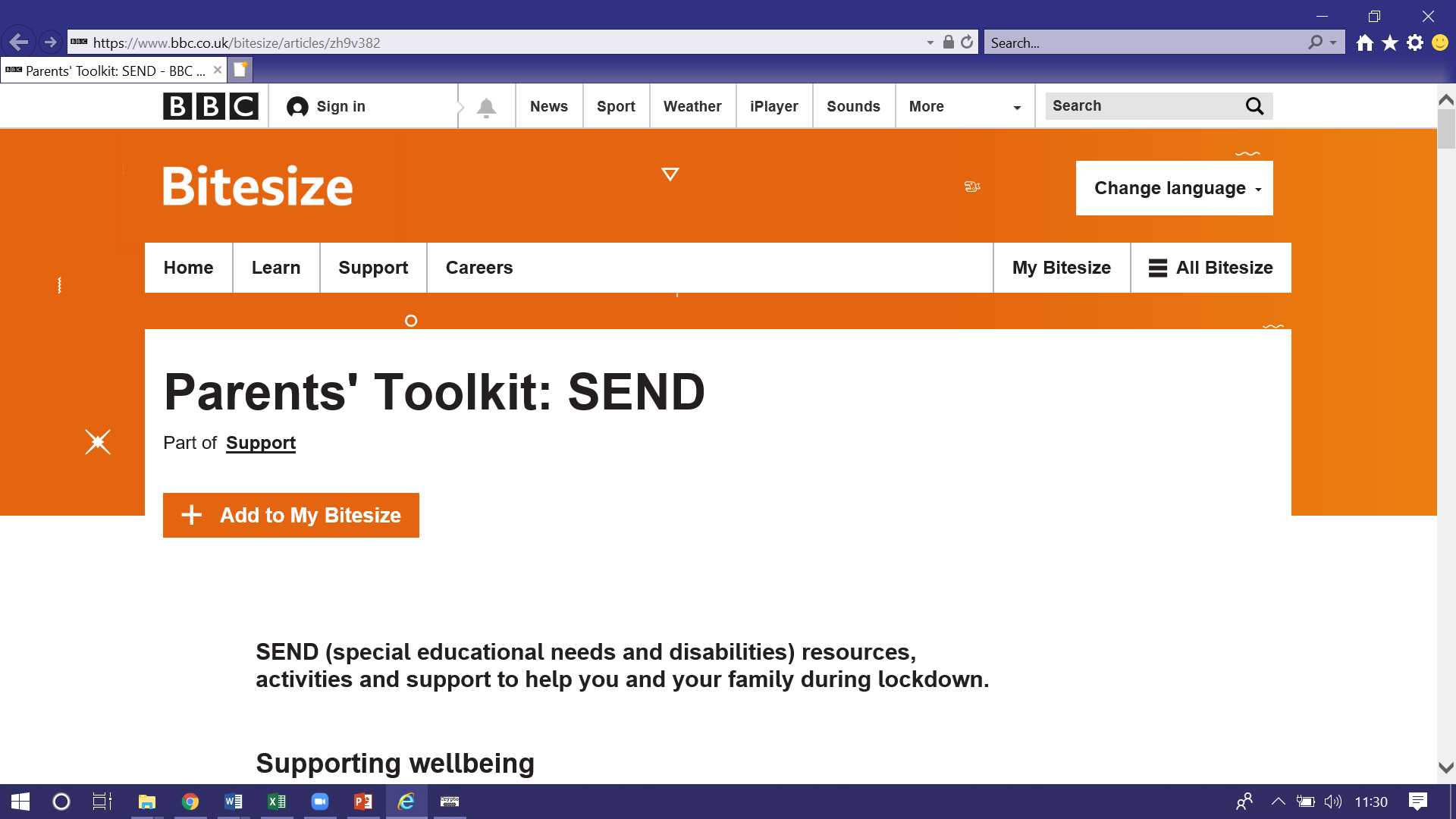 UCL home schooling advicehttps://www.ucl.ac.uk/ioe/departments-and-centres/centres/centre-inclusive-education/homeschooling-children-send/early-years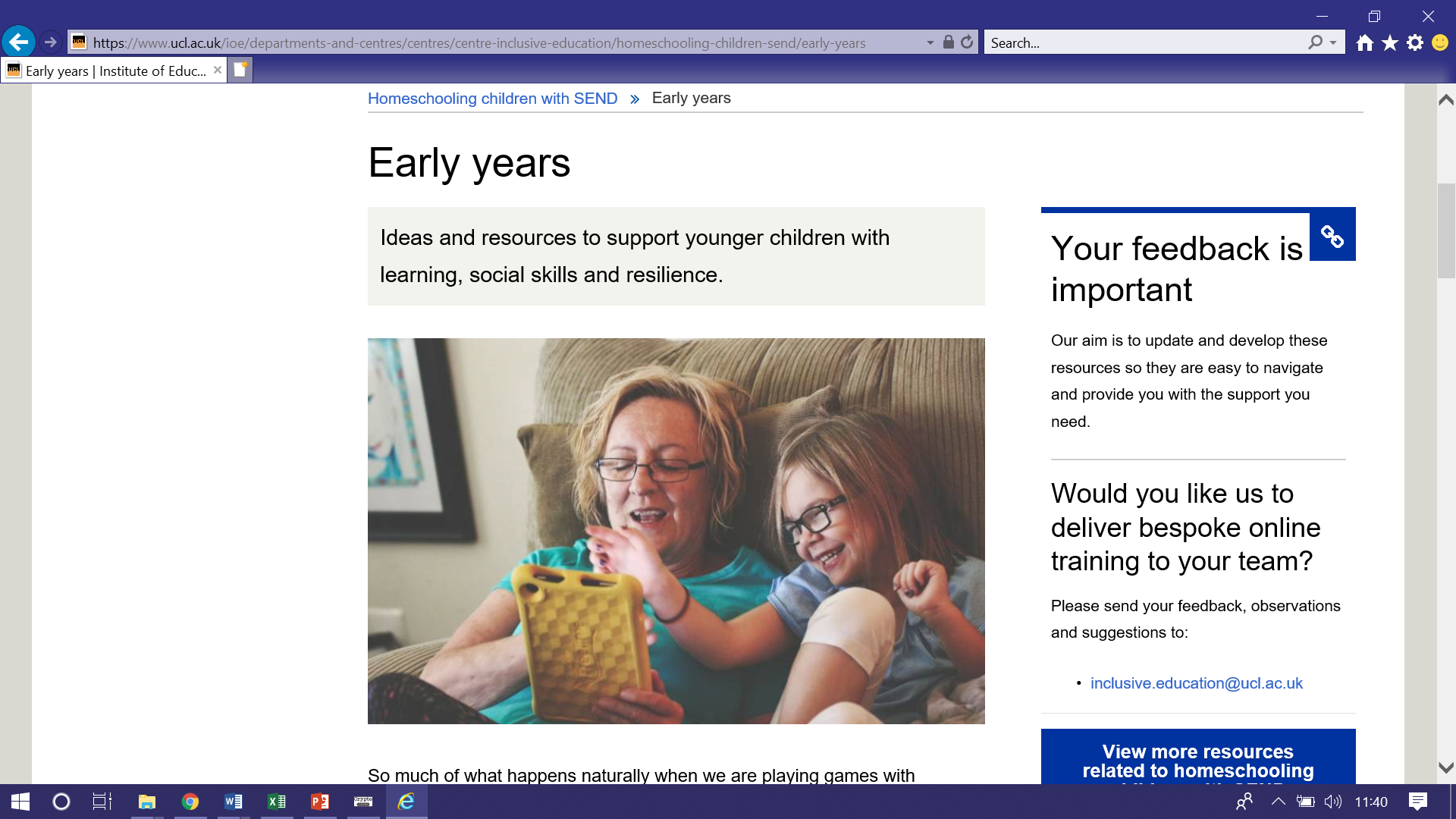 Disabled Children Partnershiphttps://disabledchildrenspartnership.org.uk/coronavirus/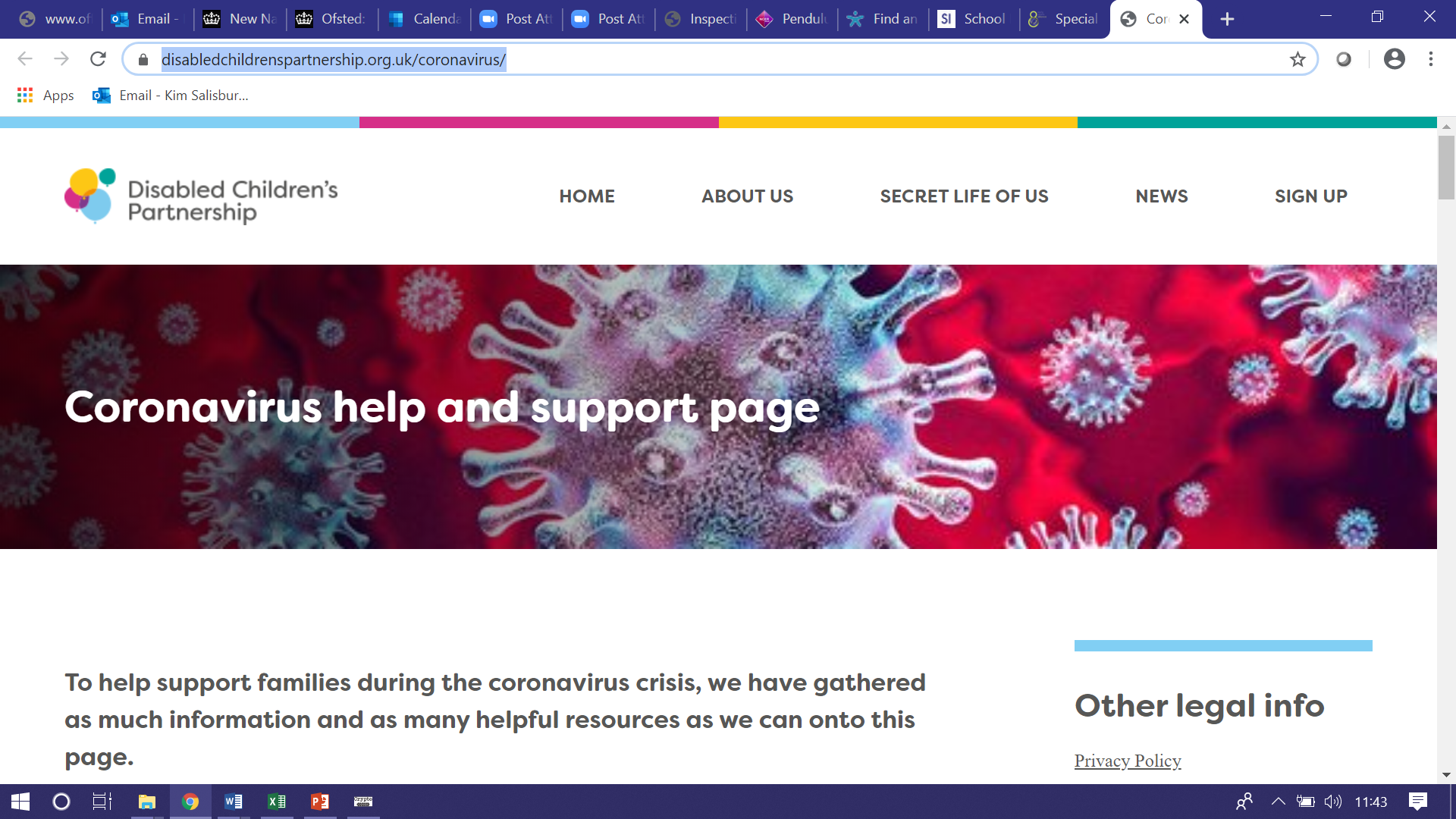 The Isabella Trusthttps://www.theisabellatrust.org/information-and-resources/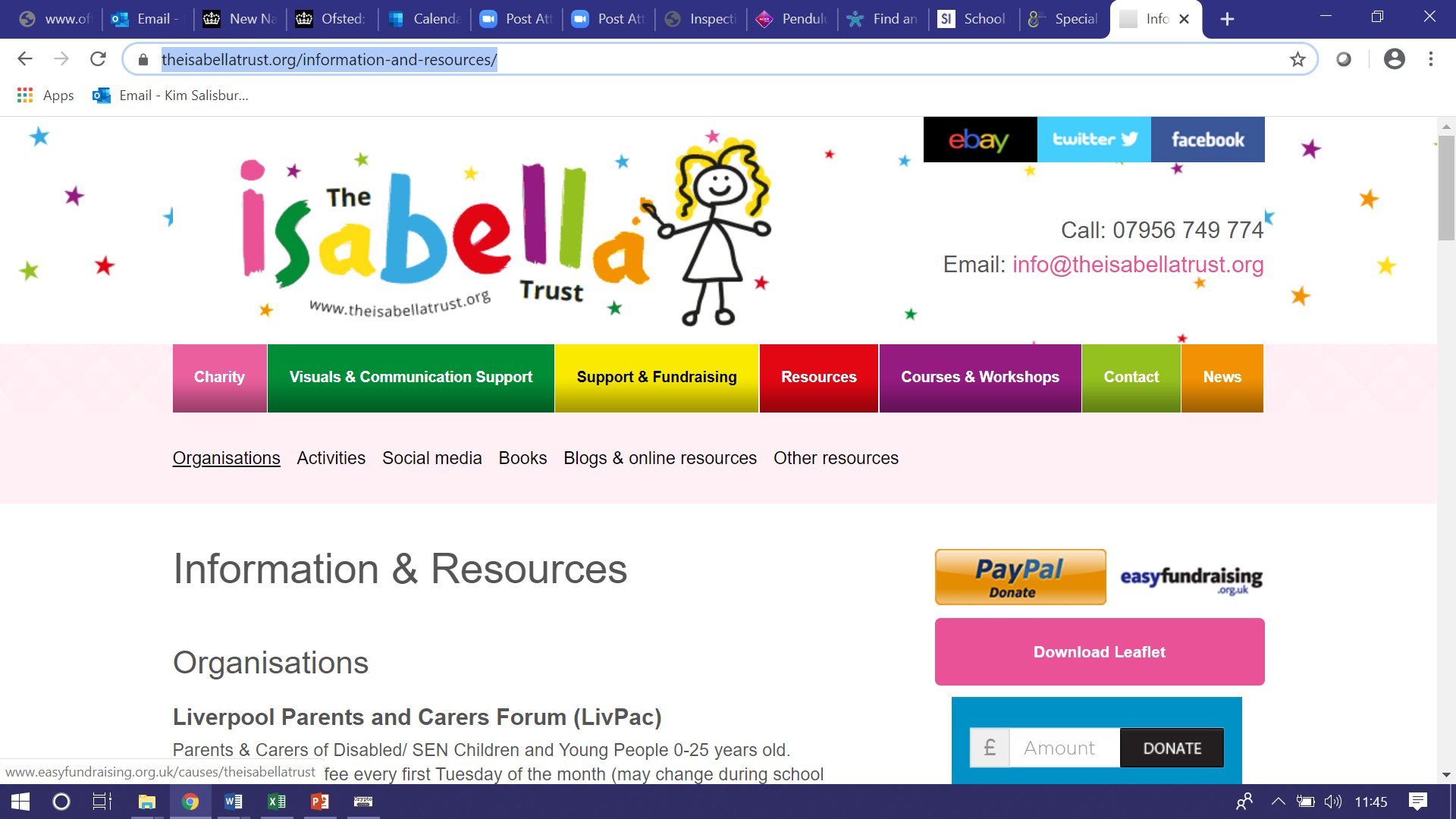 Portagehttps://www.portage.org.uk/support/resources/parent-list/317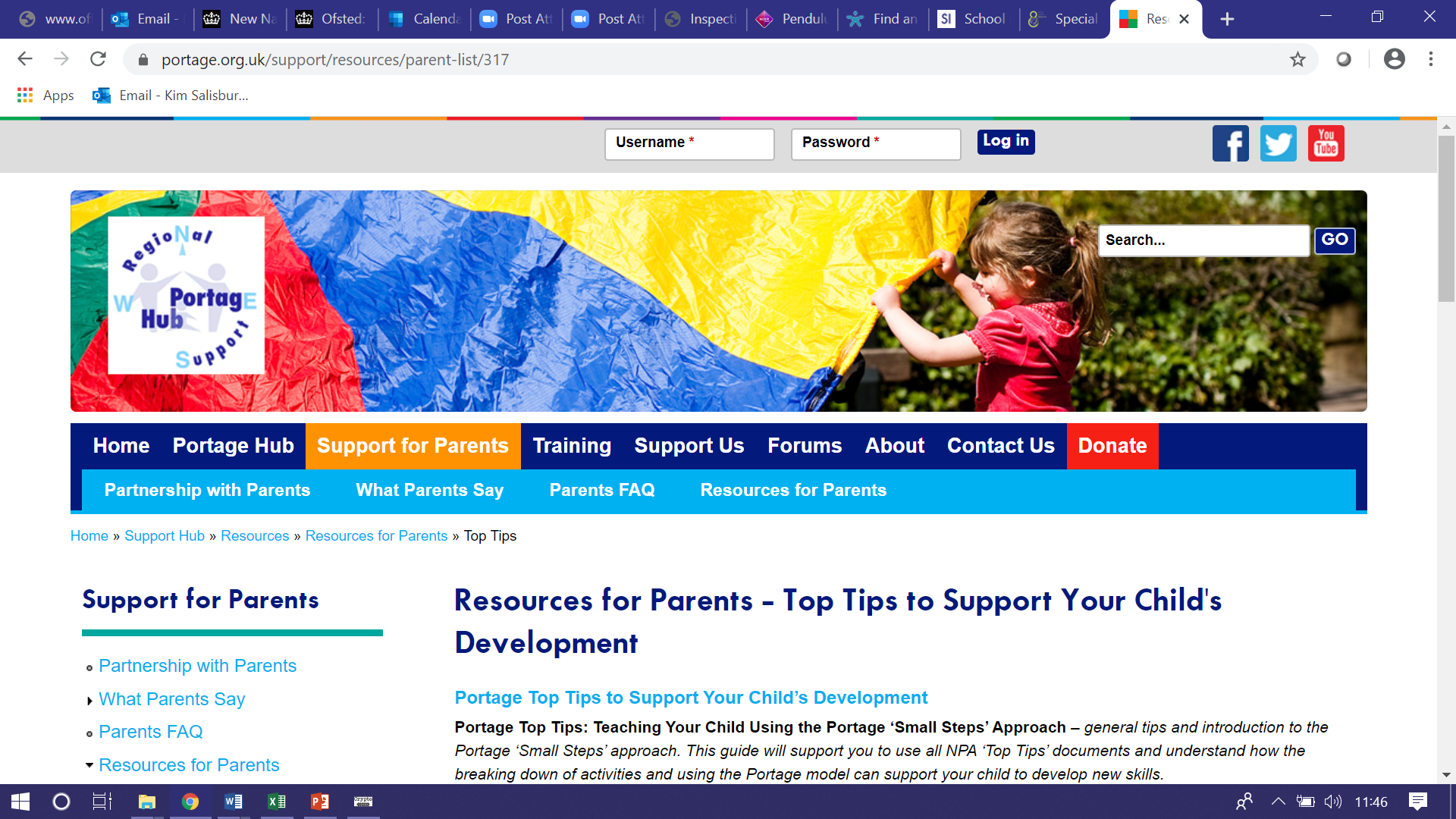 The ADHD Foundationhttps://www.adhdfoundation.org.uk/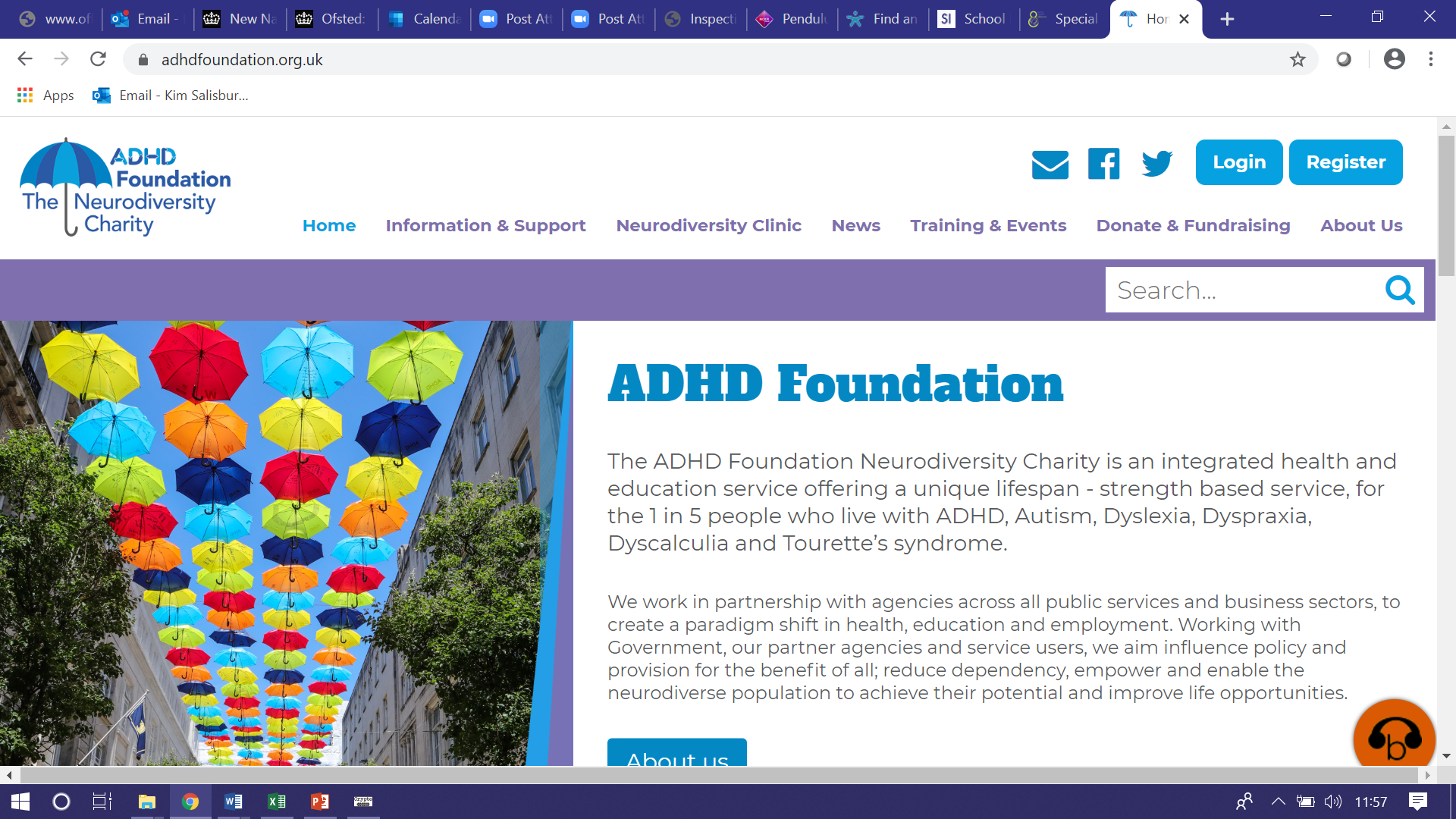 Barnadoshttps://www.barnardos.org.uk/support-hub/send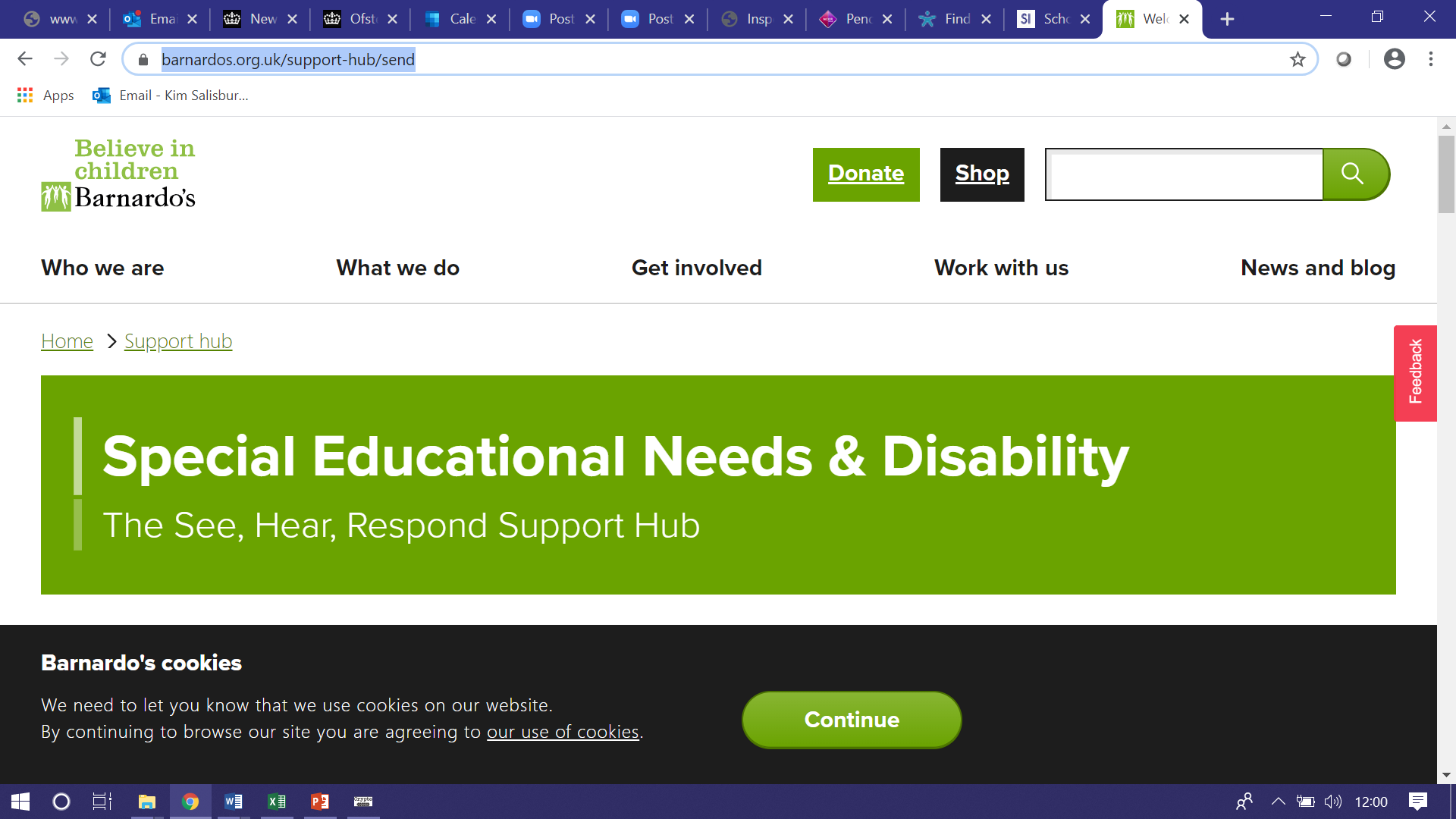 